Windows 7 Command Prompt Commands by Tim Fisher Updated October 29, 2016 The Command Prompt in Windows 7 provides access to over 230 commands! The commands available in Windows 7 are used to automate processes, create batch files, and perform troubleshooting and diagnostic tasks.Note: Many Windows 7 Command Prompt commands are similar to classic MS-DOS commands. However, the Command Prompt is not MS-DOS and the commands are not MS-DOS commandsIf you're interested in why a command was removed or when it was first available, you can see every command from MS-DOS through Windows 8 in our list of Command Prompt commands or skip the details and see it all in our one-page table here.Below is a complete list of commands, sometimes called CMD commands, available from the Command Prompt in Windows 7:If you're interested, we also keep operating specific lists, which you can find in these Windows 8 commands, Windows Vista commands, Windows XP commands, and MS-DOS commands documents.Show Full Article Do More with Windows Vista Using These CMD CommandsCMD Commands Every Windows 8 User Should Know (Part 2)Do You Know Every Single Windows 8 Command Prompt Command?Do More with Windows Vista Using These CMD Commands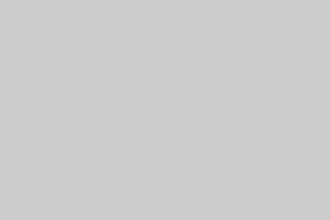 The Complete List of Windows CommandsDo You Know Every Single Windows 8 Command Prompt Command?A Complete List of CMD Commands for Windows Vista (Part 2)Unleash the Full Potential of Windows XP with These CMD CommandsUnleash the Full Potential of Windows XP with These CMD CommandsWhat are Command Prompt Codes?The COMPLETE List of DOS CommandsWhat Is the Command Prompt in Windows, and How Do I Open It?Do You Know What That Stuff in Control Panel is For? Find Out Here Terms of UseCommandDescriptionAppendThe append command can be used by programs to open files in another directory as if they were located in the current directory. The append command is not available in 64-bit versions of Windows 7.ArpThe arp command is used to display or change entries in the ARP cache.AssocThe assoc command is used to display or change the file type associated with a particular file extension.AtThe at command is used to schedule commands and other programs to run at a specific date and time.AttribThe attrib command is used to change the attributes of a single file or a directory.AuditpolThe auditpol command is used to display or change audit policies.BcdbootThe bcdboot command is used to copy boot files to the system partition and to create a new system BCD store.BcdeditThe bcdedit command is used to view or make changes to Boot Configuration Data.BdehdcfgThe bdehdcfg command is sued to prepare a hard drive for BitLocker Drive Encryption.BitsadminThe bitsadmin command is used to create, manage, and monitor download and upload jobs. While the bitsadmin command is available in Windows 7, it is being phased out. The BITS PowerShell cmdlets should be used instead.BootcfgThe bootcfg command is used to build, modify, or view the contents of the boot.ini file, a hidden file that is used to identify in what folder, on which partition, and on which hard drive Windows is located. Bootcfg is available in Windows 7 but it serves no real value since boot.ini is not used in these operating systems. The bcdedit command should be used instead.BootsectThe bootsect command is used to configure the master boot code to one compatible with BOOTMGR (Windows 7) or NTLDR (Windows XP and earlier). The bootsect command is only from the Command Prompt available in System Recovery Options.BreakThe break command sets or clears extended CTRL+C checking on DOS systems. The break command is available in Windows 7 to provide compatibility with MS-DOS files but it has no effect in Windows itself.CaclsThe cacls command is used to display or change access control lists of files. The cacls command is being phased out in favor of the icacls command, which should be used instead.CallThe call command is used to  run a script or batch program from within another script or batch program. The call command has no effect outside of a script or batch file. In other words, running the call command at the Command Prompt or MS-DOS prompt will do nothing.CdThe cd command is the shorthand version of the chdir command.CertreqThe certreq command is used to perform various certification authority (CA) certificate functions.CertutilThe certutil command is used to dump and display certification authority (CA) configuration information in addition to other CA functions.ChangeThe change command changes various terminal server settings like install modes, COM port mappings, and logons.ChcpThe chcp command displays or configures the active code page number.ChdirThe chdir command is used to display the drive letter and folder that you are currently in. Chdir can also be used to change the drive and/or directory that you want to work in.ChglogonThe chglogon command enables, disables, or drains terminal server session logins. Executing the chglogon command is the same as executing change logon.ChgportThe chgport command can be used to display or change COM port mappings for DOS compatibility. Executing the chgport command is the same as executing change port.ChgusrThe chgusr command is used to change the install mode for the terminal server. Executing the chgusr command is the same as executing change user.ChkdskThe chkdsk command, often referred to as check disk, is used to identify and correct certain hard drive errors.ChkntfsThe chkntfs command is used to configure or display the checking of the disk drive during the Windows boot process.ChoiceThe choice command is used within a script or batch program to provide a list of choices and return the value of that choice to the program.CipherThe cipher command shows or changes the encryption status of files and folders on NTFS partitions.ClipThe clip command is used to redirect the output from any command to the clipboard in Windows.ClsThe cls command clears the screen of all previously entered commands and other text.CmdThe cmd command starts a new instance of the cmd.exe command interpreter.CmdkeyThe cmdkey command is used to show, create, and remove stored user names and passwords.CmstpThe cmstp command installs or uninstalls a Connection Manager service profile.ColorThe color command is used to change the colors of the text and background within the Command Prompt window.CommandThe command command starts a new instance of the command.com command interpreter. The command command is not available in 64-bit versions of Windows 7.CompThe comp command is used to compare the contents of two files or sets of files.CompactThe compact command is used to show or change the compression state of files and directories on NTFS partitions.ConvertThe convert command is used to convert FAT or FAT32 formatted volumes to the NTFS format.CopyThe copy command does simply that - it copies one or more files from one location to another. The xcopy command is considered to be a more "powerful" version of the copy command.CscriptThe cscript command is used to execute scripts via Microsoft Script Host. The cscript command is most popularly used to manage printers from the command line using scripts like prncnfg.vbs, prndrvr.vbs, prnmngr.vbs, and others.DateThe date command is used to show or change the current date.DebugThe debug command starts Debug, a command line application used to test and edit programs. The debug command is not available in 64-bit versions of Windows 7.DefragThe defrag command is used to defragment a drive you specify. The defrag command is the command line version of Microsoft's Disk Defragmenter.DelThe del command is used to delete one or more files. The del command is the same as the erase command.DiantzThe diantz command is used to losslessly compress one or more files. The diantz command is sometimes called Cabinet Maker. The diantz command is the same as the makecab command.DirThe dir command is used to display a list of files and folders contained inside the folder that you are currently working in. The dir command also displays other important information like the hard drive's serial number, the total number of files listed, their combined size, the total amount of free space left on the drive, and more.DiskcompThe diskcomp command is used to compare the contents of two floppy disks.DiskcopyThe diskcopy command is used to copy the entire contents of one floppy disk to another.DiskpartThe diskpart command is used to create, manage, and delete hard drive partitions.DiskperfThe diskperf command is used to manage disk performance counters remotely.DiskraidThe diskraid command starts the DiskRAID tool which is used to manage and configure RAID arrays.DismThe dism command starts the Deployment Image Servicing and Management tool (DISM). The DISM tool is used to manage features in Windows images.DispdiagThe dispdiag command is used to output a log of information about the display system.DjoinThe djoin command is used to create a new computer account in a domain.DoskeyThe doskey command is used to edit command lines, create macros, and recall previously entered commands.DosxThe dosx command is used to start  DOS Protected Mode Interface (DPMI), a special mode designed to give MS-DOS applications access to more than the normally allowed 640 KB. The dosx command is not available in 64-bit versions of Windows 7. The dosx command and DPMI is only available in Windows 7 to support older MS-DOS programs.DriverqueryThe driverquery command is used to show a list of all installed drivers.EchoThe echo command is used to show messages, most commonly from within script or batch files. The echo command can also be used to turn the echoing feature on or off.EditThe edit command starts the MS-DOS Editor tool which is used to create and modify text files. The edit command is not available in 64-bit versions of Windows 7.EdlinThe edlin command starts the Edlin tool which is used to create and modify text files from the command line. The edlin command is not available in 64-bit versions of Windows 7.EndlocalThe endlocal command is used to end the localization of environment changes inside a batch or script file.EraseThe erase command is used to delete one or more files. The erase command is the same as the del command.EsentutlThe esentutl command is used to manage Extensible Storage Engine databases.EventcreateThe eventcreate command is used to create a custom event in an event log.Exe2binThe exe2bin command is used to convert a file of the EXE file type (executable file) to a binary file. The exe2bin command is not available in any 64-bit version of Windows 7.ExitThe exit command is used to end the cmd.exe (Windows) or command.com (MS-DOS) session that you're currently working in.ExpandThe expand command is used to extract the files and folders contained in Microsoft Cabinet (CAB) files.Extrac32The extrac32 command is used to extract the files and folders contained in Microsoft Cabinet (CAB) files. The extrac32 command is actually a CAB extraction program for use by Internet Explorer but can be used to extract any Microsoft Cabinet file. Use the expand command instead of the extrac32 command if possible.FastopenThe fastopen command is used to add a program's hard drive location to a special list stored in memory, potentially improving the program's launch time by removing the need for MS-DOS to locate the application on the drive. The fastopen command is not available in 64-bit versions of Windows 7. Fastopen is only available in Windows 7 to support older MS-DOS files.FcThe fc command is used to compare two individual or sets of files and then show the differences between them.FindThe find command is used to search for a specified text string in one or more files.FindstrThe findstr command is used to find text string patterns in one or more files.FingerThe finger command is used to return information about one or more users on a remote computer that's running the Finger service.FltmcThe fltmc command is used to load, unload, list, and otherwise manage Filter drivers.ForThe for command is used to run a specified command for each file in a set of files. The for command is most often used within a batch or script file.ForfilesThe forfiles command selects one or more files to execute a specified command on. The forfiles command is most often used within a batch or script file.FormatThe format command is used to format a drive in the file system that you specify. Drive formatting is also available from Disk Management.FsutilThe fsutil command is used to perform various FAT and NTFS file system tasks like managing reparse points and sparse files, dismounting a volume, and extending a volume.FtpThe ftp command can used to transfer files to and from another computer. The remote computer must be operating as an FTP server.FtypeThe ftype command is used to define a default program to open a specified file type.GetmacThe getmac command is used to display the media access control (MAC) address of all the network controllers on a system.GotoThe goto command is used in a batch or script file to direct the command process to a labeled line in the script.GpresultThe gpresult command is used to display Group Policy settings.GpupdateThe gpupdate command is used to update Group Policy settings.GraftablThe graftabl command is used to enable the ability of Windows to display an extended character set in graphics mode. The graftabl command is not available in 64-bit versions of Windows 7.GraphicsThe graphics command is used to load a program that can print graphics. The graphics command is not available in 64-bit versions of Windows 7.HelpThe help command provides more detailed information on any of the other Command Prompt or MS-DOS commands.HostnameThe hostname command displays the name of the current host.HwrcompThe hwrcomp command is used to compile custom dictionaries for handwriting recognition.HwrregThe hwrreg command is used to install a previously compiled custom dictionary for handwriting recognition.IcaclsThe icacls command is used to display or change access control lists of files. The icacls command is an updated version of the cacls command.IfThe if command is used to perform conditional functions in a batch file.IpconfigThe ipconfig command is used to display detailed IP information for each network adapter utilizing TCP/IP. The ipconfig command can also be used to release and renew IP addresses on systems configured to receive them via a DHCP server.IrftpThe irftp command is used to transmit files over an infrared link.IscsicliThe iscsicli command starts the Microsoft iSCSI Initiator, used to manage iSCSI.Kb16The kb16 command is used to support MS-DOS files that need to configure a keyboard for a specific language. The kb16 command is not available in 64-bit versions of Windows 7. The kb16 command only exists to support older MS-DOS files.KlistThe klist command is used to list Kerberos service tickets. The klist command can also be used to purge Kerberos tickets.KsetupThe ksetup command is used to configure connections to a Kerberos server.KtmutilThe ktmutil command starts the Kernel Transaction Manager utility.LabelThe label command is used to manage the volume label of a disk.LoadfixThe loadfix command is used to load the specified program in the first 64K of memory and then runs the program. The loadfix command is not available in 64-bit versions of Windows 7.LodctrThe lodctr command is used to update registry values related to performance counters.LogmanThe logman command is used to create and manage Event Trace Session and Performance logs. The logman command also supports many functions of Performance Monitor.LogoffThe logoff command is used to terminate a session.LpqThe lpq command displays the status of a print queue on a computer running Line Printer Daemon (LPD). The lpq command is not available by default in Windows 7 but can be enabled by turning on the LPD Print Service and LPR Port Monitor features from Programs and Features in Control Panel.LprThe lpr command is used to send a file to a computer running Line Printer Daemon (LPD). The lpr command is not available by default in Windows 7 but can be enabled by turning on the LPD Print Service and LPR Port Monitor features from Programs and Features in Control Panel.MakecabThe makecab command is used to losslessly compress one or more files. The makecab command is sometimes called Cabinet Maker. The makecab command is the same as the diantz command.Manage-bdeThe manage-bde command is used to configure BitLocker Drive Encryption from the command line.MdThe md command is the shorthand version of the mkdir command.MemThe mem command shows information about used and free memory areas and programs that are currently loaded into memory in the MS-DOS subsystem. The mem command is not available in 64-bit versions of Windows 7.MkdirThe mkdir command is used to create a new folder.MklinkThe mklink command is used to create a symbolic link.ModeThe mode command is used to configure system devices, most often COM and LPT ports.MofcompabcMoreThe more command is used to display the information contained in a text file. The more command can also be used to paginate the results of any other Command Prompt or MS-DOS command.MountThe mount command is used to mount Network File System (NFS) network shares. The mount command is not available by default in Windows 7 but can be enabled by turning on the Services for NFS Windows feature from Programs and Features in Control Panel.MountvolThe mountvol command is used to display, create, or remove  volume mount points.MoveThe move command is used to move one or files from one folder to another. The move command is also used to rename directories.MrinfoThe mrinfo command is used to provide information about a router's interfaces and neighbors.MsgThe msg command is used to send a message to a user.MsiexecThe msiexec command is used to start Windows Installer, a tool used to install and configure software.MuiunattendThe muiunattend command starts the Multilanguage User Interface unattended setup process.NbtstatThe nbtstat command is used to show TCP/IP information and other statistical information about a remote computer.NetThe net command is used to display, configure, and correct a wide variety of network settings.Net1The net1 command is used to display, configure, and correct a wide variety of network settings. The net command should be used instead of the net1 command. The net1 command was made available in Windows NT and Windows 2000 as a temporary fix for a Y2K issue that the net command had, which was corrected before the release of Windows XP. The net1 command remains in later versions of Windows only for compatibility with older programs and scripts that utilized the command.NetcfgThe netcfg command is used to install the Windows Preinstallation Environment (WinPE), a lightweight version of Windows used to deploy workstations.NetshThe netsh command is used to start Network Shell, a command-line utility used to manage the network configuration of the local, or a remote, computer.NetstatThe netstat command is most commonly used to display all open network connections and listening ports.NfsadminThe nfsadmin command is used to manage Server for NFS or Client for NFS from the command line. The nfsadmin command is not available by default in Windows 7 but can be enabled by turning on the Services for NFS Windows feature from Programs and Features in Control Panel. The nfsadmin command is not available in Windows 8 because Service for UNIX (SFU) was discontinued.NlsfuncThe nlsfunc command is used to load information specific to a particular country or region. The nlsfunc command is not available in 64-bit versions of Windows 7. Nlsfunc is only available in Windows 7 to support older MS-DOS files.NltestThe nltest command is used to test secure channels between Windows computers in a domain and between domain controllers that are trusting other domains.NslookupThe nslookup is most commonly used to display the hostname of an entered IP address. The nslookup command queries your configured DNS server to discover the IP address.OcsetupThe ocsetup command starts the Windows Optional Component Setup tool, used to install additional Windows features.OpenfilesThe openfiles command is used to display and disconnect open files and folders on a system.PathThe path command is used to display or set a specific path available to executable files.PathpingThe pathping command functions much like the tracert command but will also report information about network latency and loss at each hop.PauseThe pause command is used within a batch or script file to pause the processing of the file. When the pause command is used, a "Press any key to continue…" message displays in the command window.PingThe ping command sends an Internet Control Message Protocol (ICMP) Echo Request message to a specified remote computer to verify IP-level connectivity.PkgmgrThe pkgmgr command is used to start the Windows Package Manager from the Command Prompt. Package Manager installs, uninstalls, configures, and updates features and packages for Windows.PnpunattendThe pnpunattend command is used to automate the installation of hardware device drivers.PnputilThe pnputil command is used to start the Microsoft PnP Utility, a tool used to install a Plug and Play device from the command line.PopdThe popd command is used to change the current directory to the one most recently stored by the pushd command. The popd command is most often utilized from within a batch or script file.PowercfgThe powercfg command is used to manage the Windows power management settings from the command line.PrintThe print command is used to print a specified text file to a specified printing device.PromptThe prompt command is used to customize the appearance of the prompt text in Command Prompt or MS-DOS.PushdThe pushd command is used to store a directory for use, most commonly from within a batch or script program.QappsrvThe qappsrv command is used to display all Remote Desktop Session Host servers available on the network.QprocessThe qprocess command is used to display information about running processes.QueryThe query command is used to display the status of a specified service.QuserThe quser command is used to display information about users currently logged on to the system.QwinstaThe qwinsta command is used to display information about open Remote Desktop Sessions.RasautouThe rasautou command is used to manage Remote Access Dialer AutoDial addresses.RasdialThe rasdial command is used to start or end a network connection for a Microsoft client.RcpThe rcp command is used to copy files between a Windows computer and a system running the rshd daemon. The rcp command is not available by default in Windows 7 but can be enabled by turning on the Subsystem for UNIX-based Applications Windows feature from Programs and Features in Control Panel and then installing the Utilities and SDK for UNIX-based Applications available here.RdThe rd command is the shorthand version of the rmdir command.RdpsignThe rdpsign command is used to sign a Remote Desktop Protocol (RDP) file.ReagentcThe reagentc command is used to configure the Windows Recovery Environment (RE).RecoverThe recover command is used to recover readable data from a bad or defective disk.RegThe reg command is used to manage the Windows Registry from the command line. The reg command can perform common registry functions like adding registry keys, exporting the registry, etc.ReginiThe regini command is used to set or change registry permissions and registry values from the command line.Regsvr32The regsvr32 command is used to register a DLL file as a command component in the Windows Registry.RelogThe relog command is used to create new performance logs from data in existing performance logs.RemThe rem command is used to record comments or remarks in a batch or script file.RenThe ren command is the shorthand version of the rename command.RenameThe rename command is used to change the name of the individual file that you specify.Repair-bdeThe repair-bde command is used to repair or decrypt a damaged drive that's been encrypted using BitLocker.ReplaceThe replace command is used to replace one or more files with one or more other files.ResetThe reset  command, executed as reset session, is used to reset the session subsystem software and hardware to known initial values.RmdirThe rmdir command is used to delete an existing or completely empty folder.RobocopyThe robocopy command is used to copy files and directories from one location to another. This command is also called Robust File Copy. The robocopy command is superior to the both the copy command and the xcopy command because robocopy supports many more options. RouteThe route command is used to manipulate network routing tables.RpcinfoThe rpcinfo command makes a remote procedure call (RPC) to an RPC server and reports what it finds. The rpcinfo command is not available by default in Windows 7 but can be enabled by turning on the Services for NFS Windows feature from Programs and Features in Control Panel.RpcpingThe rpcping command is used to ping a server using RPC.RshThe rsh command is used to run commands on remote computers running the rsh daemon. The rsh command is not available by default in Windows 7 but can be enabled by turning on the Subsystem for UNIX-based Applications Windows feature from Programs and Features in Control Panel and then installing the Utilities and SDK for UNIX-based Applications available here.RunasThe runas command is used to execute a program using another user's credentials.RwinstaThe rwinsta command is the shorthand version of the reset session command.ScThe sc command is used to configure information about services. The sc command communicates with the Service Control Manager.SchtasksThe schtasks command is used to schedule specified programs or commands to run a certain times. The schtasks command can be used to create, delete, query, change, run, and end scheduled tasks.SdbinstThe sdbinst command is used to deploy customized SDB database files.SeceditThe secedit command is used to configure and analyze system security by comparing the current security configuration to a template.SetThe set command is used to display, enable, or disable environment variables in MS-DOS or from the Command Prompt.SetlocalThe setlocal command is used to start the localization of environment changes inside a batch or script file.SetspnThe setspn command is used to manage the Service Principal Names (SPN) for an Active Directory (AD) service account.SetverThe setver command is used to set the MS-DOS version number that MS-DOS reports to a program. The setver command is not available in 64-bit versions of Windows 7.SetxThe setx command is used to create or change environment variables in the user environment or the system environment.SfcThe sfc command is used to verify and replace important Windows system files. The sfc command is also referred to as System File Checker or Windows Resource Checker depending on the operating system.ShadowThe shadow command is used to monitor another Remote Desktop Services session.ShareThe share command is used to install file locking and file sharing functions in MS-DOS. The share command is not available in 64-bit versions of Windows 7. Share is only available in Windows 7 to support older MS-DOS files.ShiftThe shift command is used to change the position of replaceable parameters in a batch or script file.ShowmountThe showmount command is used to display information about NFS mounted file systems. The showmount command is not available by default in Windows 7 but can be enabled by turning on the Services for NFS Windows feature from Programs and Features in Control Panel.ShutdownThe shutdown command can be used to shut down, restart, or log off the current system or a remote computer.SortThe sort command is used to read data from a specified input, sort that data, and return the results of that sort to the Command Prompt screen, a file, or another output device.StartThe start command is used to open a new command line window to run a specified program or command. The start command can also be used to start an application without creating a new window.SubstThe subst command is used to associate a local path with a drive letter. The subst command is a lot like the net use command except a local path is used instead of a shared network path.SxstraceThe sxstrace command is used to start the WinSxs Tracing Utility, a  programming diagnostic tool.SysteminfoThe systeminfo command is used to display basic Windows configuration information for the local or a remote computer.TakeownThe takedown command is used to regain access to a file that that an administrator was denied access to when reassigning ownership of the file.TaskkillThe taskkill command is used to terminate a running task. The taskkill command is the command line equivalent of ending a process in Task Manager in Windows.TasklistDisplays a list of applications, services, and the Process ID (PID) currently running on either a local or a remote computer.TcmsetupThe tcmsetup command is used to setup or disable the Telephony Application Programming Interface (TAPI) client.TelnetThe telnet command is used to communicate with remote computers that use the Telnet protocol. The telnet command is not available by default in Windows 7  but can be enabled by turning on the Telnet Client Windows feature from Programs and Features in Control Panel.TftpThe tftp command is used to transfer files to and from a remote computer that's running the Trivial File Transfer Protocol (TFTP) service or daemon. The tftp command is not available by default in Windows 7 but can be enabled by turning on the TFTP Client Windows feature from Programs and Features in Control Panel.TimeThe time command is used to show or change the current time.TimeoutThe timeout command is typically used in a batch or script file to provide a specified timeout value during a procedure. The timeout command can also be used to ignore keypresses.TitleThe title command is used to set the Command Prompt window title.TlntadmnThe tlntadmn command is used to administer a local or remote computer running Telnet Server. The tlntadmn command is not available by default in Windows 7 but can be enabled by turning on the Telnet Server Windows feature from Programs and Features in Control Panel.TracerptThe tracerpt command is used to process event trace logs or real-time data from instrumented event trace providers.TracertThe tracert command sends Internet Control Message Protocol (ICMP) Echo Request messages to a specified remote computer with increasing Time to Live (TTL) field values and displays the IP address and hostname, if available, of the router interfaces between the source and destination.TreeThe tree command is used to graphically display the folder structure of a specified drive or path.TsconThe tscon command is used to attach a user session to a Remote Desktop session.TsdisconThe tsdiscon command is used to disconnect a Remote Desktop session.TskillThe tskill command is used to end the specified process.TypeThe type command is used to display the information contained in a text file.TypeperfThe typerperf command displays performance data in the Command Prompt window or writes the data to specified log file.TzutilThe tzutil command is used to display or configure the current system's time zone. The tzutil command can also be used to enable or disable Daylight Saving Time adjustments.UmountThe umount command is used to remove Network File System (NFS) mounted network shares. The umount command is not available by default in Windows 7 but can be enabled by turning on the Services for NFS Windows feature from Programs and Features in Control Panel.UnlodctrThe unlodctr command removes Explain text and Performance counter names for a service or device driver from the Windows Registry.VaultcmdThe vaultcmd command is used to create, remove, and show stored credentials.VerThe ver command is used to display the current Windows or MS-DOS version number.VerifyThe verify command is used to enable or disable the ability of Command Prompt, or MS-DOS, to verify that files are written correctly to a disk.VolThe vol command shows the volume label and serial number of a specified disk, assuming this information exists.VssadminThe vssadmin command starts the Volume Shadow Copy Service administrative command line tool which displays current volume shadow copy backups and all installed shadow copy writers and providers.W32tmThe w32tm command is used to diagnose issues with Windows Time.WaitforThe waitfor command is used to send or wait for a signal on a system.WbadminThe wbadmin command is used start and stop backup jobs, display details about a previous backup, list the items within a backup, and report on the status of a currently running backup.WecutilThe wecutil command is used to mange subscriptions to events that are forwarded from WS-Management supported computers.WevtutilThe wevtutil command starts the Windows Events Command Line Utility which is used to manage event logs and publishers.WhereThe where command is used to search for files that match a specified pattern.WhoamiThe whoami command is used to retrieve user name and group information on a network.WinmgmtabcWinrmThe winrm command is used to start the command line version of Windows Remote Management, used to manage secure communications with local and remote computers using web services.WinrsThe winrs command is used to open a secure command window with a remote host.WinsatThe winsat command starts the Windows System Assessment Tool, a program that assesses various features, attributes, and capabilities of a computer running Windows.WmicThe wmic command starts the Windows Management Instrumentation Command line (WMIC), a scripting interface that simplifies the use of Windows Management Instrumentation (WMI) and systems managed via WMI.WsmanhttpconfigThe wsmanhttpconfig command is used to manage aspects of the Windows Remote Management (WinRM) service.XcopyThe xcopy command can copy one or more files or directory trees from one location to another. The xcopy command is generally considered a more "powerful" version of the copy command though the robocopy command trumps even xcopy. A command by the name of xcopy32 existed in Windows 95 and Windows 98. To avoid a long and confusing explanation here, just know that no matter if you executed the xcopy command or the xcopy32 command, you were always executing the most updated version of the command.XwizardThe xwizard command, short for Extensible Wizard, is used to register data in Windows, often from a preconfigured XML file._________________________________________________________________